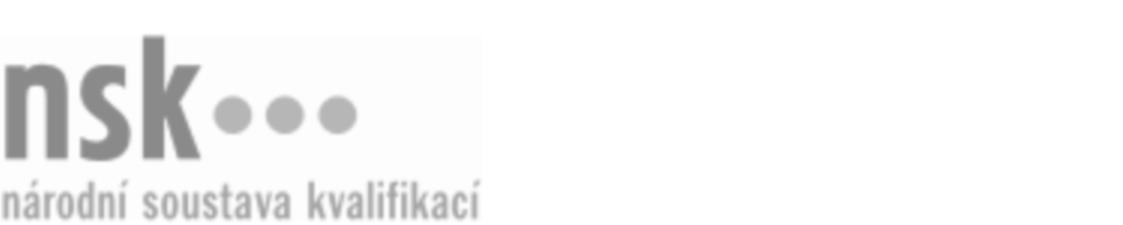 Kvalifikační standardKvalifikační standardKvalifikační standardKvalifikační standardKvalifikační standardKvalifikační standardKvalifikační standardKvalifikační standardChemik - laborant (kód: 28-032-H) Chemik - laborant (kód: 28-032-H) Chemik - laborant (kód: 28-032-H) Chemik - laborant (kód: 28-032-H) Chemik - laborant (kód: 28-032-H) Chemik - laborant (kód: 28-032-H) Chemik - laborant (kód: 28-032-H) Autorizující orgán:Ministerstvo průmyslu a obchoduMinisterstvo průmyslu a obchoduMinisterstvo průmyslu a obchoduMinisterstvo průmyslu a obchoduMinisterstvo průmyslu a obchoduMinisterstvo průmyslu a obchoduMinisterstvo průmyslu a obchoduMinisterstvo průmyslu a obchoduMinisterstvo průmyslu a obchoduMinisterstvo průmyslu a obchoduMinisterstvo průmyslu a obchoduMinisterstvo průmyslu a obchoduSkupina oborů:Technická chemie a chemie silikátů (kód: 28)Technická chemie a chemie silikátů (kód: 28)Technická chemie a chemie silikátů (kód: 28)Technická chemie a chemie silikátů (kód: 28)Technická chemie a chemie silikátů (kód: 28)Technická chemie a chemie silikátů (kód: 28)Týká se povolání:Chemik laborantChemik laborantChemik laborantChemik laborantChemik laborantChemik laborantChemik laborantChemik laborantChemik laborantChemik laborantChemik laborantChemik laborantKvalifikační úroveň NSK - EQF:333333Odborná způsobilostOdborná způsobilostOdborná způsobilostOdborná způsobilostOdborná způsobilostOdborná způsobilostOdborná způsobilostNázevNázevNázevNázevNázevÚroveňÚroveňOrientace v normách a v pracovních instrukcích pro obsluhu zařízení v chemických laboratoříchOrientace v normách a v pracovních instrukcích pro obsluhu zařízení v chemických laboratoříchOrientace v normách a v pracovních instrukcích pro obsluhu zařízení v chemických laboratoříchOrientace v normách a v pracovních instrukcích pro obsluhu zařízení v chemických laboratoříchOrientace v normách a v pracovních instrukcích pro obsluhu zařízení v chemických laboratořích33Dodržování technických a technologických podmínek a parametrů pro obsluhu přístrojů a zařízení v chemických laboratoříchDodržování technických a technologických podmínek a parametrů pro obsluhu přístrojů a zařízení v chemických laboratoříchDodržování technických a technologických podmínek a parametrů pro obsluhu přístrojů a zařízení v chemických laboratoříchDodržování technických a technologických podmínek a parametrů pro obsluhu přístrojů a zařízení v chemických laboratoříchDodržování technických a technologických podmínek a parametrů pro obsluhu přístrojů a zařízení v chemických laboratořích33Příprava a úprava chemických látek pro procesy chemických analýz podle výrobní a analytické dokumentacePříprava a úprava chemických látek pro procesy chemických analýz podle výrobní a analytické dokumentacePříprava a úprava chemických látek pro procesy chemických analýz podle výrobní a analytické dokumentacePříprava a úprava chemických látek pro procesy chemických analýz podle výrobní a analytické dokumentacePříprava a úprava chemických látek pro procesy chemických analýz podle výrobní a analytické dokumentace33Provádění kvalitativní a kvantitativní provozní a laboratorní kontrolní činnostiProvádění kvalitativní a kvantitativní provozní a laboratorní kontrolní činnostiProvádění kvalitativní a kvantitativní provozní a laboratorní kontrolní činnostiProvádění kvalitativní a kvantitativní provozní a laboratorní kontrolní činnostiProvádění kvalitativní a kvantitativní provozní a laboratorní kontrolní činnosti33Provádění dělicích procesůProvádění dělicích procesůProvádění dělicích procesůProvádění dělicích procesůProvádění dělicích procesů33Měření fyzikálně-chemických veličin v chemických výrobách a laboratoříchMěření fyzikálně-chemických veličin v chemických výrobách a laboratoříchMěření fyzikálně-chemických veličin v chemických výrobách a laboratoříchMěření fyzikálně-chemických veličin v chemických výrobách a laboratoříchMěření fyzikálně-chemických veličin v chemických výrobách a laboratořích33Vedení předepsané dokumentace v různých typech chemických laboratoříVedení předepsané dokumentace v různých typech chemických laboratoříVedení předepsané dokumentace v různých typech chemických laboratoříVedení předepsané dokumentace v různých typech chemických laboratoříVedení předepsané dokumentace v různých typech chemických laboratoří33Obsluha a seřizování laboratorní technikyObsluha a seřizování laboratorní technikyObsluha a seřizování laboratorní technikyObsluha a seřizování laboratorní technikyObsluha a seřizování laboratorní techniky33Dodržování zásad bezpečnosti a ochrany zdraví při práci, hygieny práce, požární prevence a ochrany životního prostředí v chemické laboratořiDodržování zásad bezpečnosti a ochrany zdraví při práci, hygieny práce, požární prevence a ochrany životního prostředí v chemické laboratořiDodržování zásad bezpečnosti a ochrany zdraví při práci, hygieny práce, požární prevence a ochrany životního prostředí v chemické laboratořiDodržování zásad bezpečnosti a ochrany zdraví při práci, hygieny práce, požární prevence a ochrany životního prostředí v chemické laboratořiDodržování zásad bezpečnosti a ochrany zdraví při práci, hygieny práce, požární prevence a ochrany životního prostředí v chemické laboratoři33Chemik - laborant,  29.03.2024 11:46:39Chemik - laborant,  29.03.2024 11:46:39Chemik - laborant,  29.03.2024 11:46:39Chemik - laborant,  29.03.2024 11:46:39Strana 1 z 2Strana 1 z 2Kvalifikační standardKvalifikační standardKvalifikační standardKvalifikační standardKvalifikační standardKvalifikační standardKvalifikační standardKvalifikační standardPlatnost standarduPlatnost standarduPlatnost standarduPlatnost standarduPlatnost standarduPlatnost standarduPlatnost standarduStandard je platný od: 28.04.2015Standard je platný od: 28.04.2015Standard je platný od: 28.04.2015Standard je platný od: 28.04.2015Standard je platný od: 28.04.2015Standard je platný od: 28.04.2015Standard je platný od: 28.04.2015Chemik - laborant,  29.03.2024 11:46:39Chemik - laborant,  29.03.2024 11:46:39Chemik - laborant,  29.03.2024 11:46:39Chemik - laborant,  29.03.2024 11:46:39Strana 2 z 2Strana 2 z 2